Pesterzsébet, 2021. október 10.Takaró Tamás Dániel, lelkipásztorMindig van remény- Ezékiel próféta látomása a csontok megelevenedésről -Lectio: Ezékiel 37; 1-14„Az Úr megragadott engem; elvitt engem az Úr lélek által, és letett egy völgyben. Tele volt az csontokkal. Végigvezetett köztük körös-körül, és láttam, hogy nagyon sok csont volt a völgyben, és már nagyon szárazak voltak.Megkérdezte tőlem: Emberfia! Életre kelnek-e még ezek a csontok? Én így feleltem: Ó, Uram, Uram, te tudod!Akkor ezt mondta nekem: Prófétálj e csontokról! Mondd nekik: Ti száraz csontok, halljátok az Úr igéjét! Így szól az én Uram, az Úr ezekhez a csontokhoz: Én lelket adok belétek, és életre fogtok kelni. Inakat adok rátok, húst rakok rátok, és beborítlak benneteket bőrrel, azután lelket adok belétek, hogy életre keljetek. Akkor megtudjátok, hogy én vagyok az Úr. Én tehát prófétáltam, ahogyan megparancsolta nekem. Amint prófétálni kezdtem, hirtelen dörgő hang támadt, a csontok pedig egymáshoz illeszkedtek. Láttam, hogy inak kerültek rájuk, majd hús növekedett, és végül bőr borította be őket, de lélek még nem volt bennük. Akkor ezt mondta nekem: Prófétálj a léleknek, prófétálj, emberfia, és mondd a léleknek: Így szól az én Uram, az Úr: A négy égtáj felől jöjj elő, lélek, és lehelj ezekbe a megöltekbe, hogy életre keljenek! Én tehát prófétáltam, ahogyan megparancsolta nekem. Akkor lélek szállt beléjük, életre keltek, és talpra álltak: igen-igen nagy sereg volt. Akkor ezt mondta nekem: Emberfia! Ez a sok csont Izráel egész háza, amely most ezt mondja: Elszáradtak a csontjaink, és elveszett a reménységünk, végünk van. Azért prófétálj, és ezt mondd nekik: Így szól az én Uram, az Úr: Én felnyitom sírjaitokat, és kihozlak sírjaitokból, én népem, és beviszlek benneteket Izráel földjére. Akkor megtudjátok, hogy én vagyok az Úr, amikor felnyitom sírjaitokat, és kihozlak sírjaitokból, én népem! Lelkemet adom belétek, életre keltek, és letelepítelek benneteket a saját földeteken. Akkor megtudjátok, hogy én, az Úr, meg is teszem, amit megmondtam - így szól az Úr.”Alapige: Ezékiel 37; 9-10„Akkor ezt mondta nekem: Prófétálj a léleknek, prófétálj, emberfia, és mondd a léleknek: Így szól az én Uram, az Úr: A négy égtáj felől jöjj elő, lélek, és lehelj ezekbe a megöltekbe, hogy életre keljenek! Én tehát prófétáltam, ahogyan megparancsolta nekem. Akkor lélek szállt beléjük, életre keltek, és talpra álltak: igen-igen nagy sereg volt.” Kedves Testvérek! Ezékiel próféta megrendítő látomása lesz ma előttünk. Arról hallottunk, hogy Isten megragadta a prófétát és lélekben elvitte egy völgybe. Elesett katonák sokaságának maradványai hevertek szemei előtt temetetlenül. Hosszú ideje ott lehettek, mert csak a csontok maradtak meg belőlük azok is fehérre száradtak már. Szinte látjuk ezt a riasztó képet, melyen csontok milliói hevertek darabokra hullva a tagok egymástól szétvetve, szétszórtan és teljesen kiszáradva. Ez a teljes reménytelenség képe. Azt szemlélteti, amikor egy közösség minden lehetőségének végére jutott és nincsen jövőképe. A látomás az Ezékiel korabeli Izraelt ábrázolta. Népüket Asszíra majd maradékukat Babilónia legyőzte, a vezető réteget elhurcolták. A választott nép gyermekei több országban szétszórtan éltek, egymástól is elszakítva. Izrael helyzetét és lelki állapotát mutatja be ez a látomás. Mi magyarok sajnos jól érthetjük a prófétai látomást. Elég csak Mohácsra vagy Trianonra gondolnunk. Mi értjük mit ábrázolnak a szétdobált csontok, tudjuk mit jelent a szétszakított ország, az elcsatolt területek, a másodrangúvá tett magyarok milliói szerte a Kárpát-medencében.Azt olvastuk, hogy Ezékielnek sétálnia, mennie kellett a szörnyű temetőben a csontok milliói között. Időt kellett töltenie azon rettenetes helyen. Néznie kellett egy hatalmas, legyőzött, szétvert sereg maradványait. Isten emberének néha látnia kell a teljes, a megsemmisítő vereséget és annak következményét is. A prófétának ilyen körülmények között kellett végiggondolnia, hogy népe hogyan juthatott el ideáig.Ez a teljes reménytelenség képe, melyről eszünkbe jut, hogy ennek csak egy valaki örül: a Sátán. A teljes emberi vereség, a halál állapota csak az ördögnek kedves. Akik a múlt héten hallottátok az igehirdetést, bizonyára emlékeztek, említettem, hogy a héber sátán szó jelentése: vádló. Az Ördög egyik újszövetségi megnevezése pedig a diabolosz. Ez elválasztót, ellenkezőt, szétdobálót jelent. Ez a gonosz fő munkája, leválasztani, eltávolítani az embert Istentől és az embert a másik embertől. A Szentírásban az ördög nem mitológiai és nem is szimbolikus alak. Nem azért írnak róla, hogy vele szemléltessék a jó és rossz küzdelmét. A Biblia tanítása szerint valamikor ragyogó szépségű nagyméltóságú angyalfejedelem volt, aki azonban fellázadt Isten ellen, ezért kivettetett a mennyei világból. Ézsaiás könyvében különös kijelentést olvasunk róla: „Hogyan hullottál le az égből, te hajnalcsillag, a hajnalpírnak fia? Lebuktál a földre, nemzetek legyőzője!” (Ez. 14:12.) Jézus rá utal, és arról a kozmikus eseményről, amikor azt mondja: „Láttam a sátánt, mint villám bukott le az égből.” (Lk. 10:18). Máshol azt mondja róla Jézus: „Embergyilkos volt kezdettől fogva.” Jn. 8:44. Az ezékieli látomás tömegsírja a sátán diadala. Ő akkor örül, amikor ezt látja a világban, a nemzetek életében, hazánkban, a családunkban, a személyes életünkben és különösen az egyházban. Amikor visszafordíthatatlan a pusztulás.A testünk úgy van megalkotva, hogy mind a 206 csontunknak pontos helye van. Minden csontunknak egyetlen helye van, csak a saját helyén funkcionál. Ezékiel a völgyben azt látja, hogy az összetartozó csontok egymástól szétdobálva hevernek, semmi sincs a helyén: ott a káosz, a zűrzavar, a nihil, a rendetlenség az úr. Isten teremt, alkot, épít, rendet tesz. A gonosz káoszba süllyeszt, szétszór, szétvet, szétzülleszt mindent. Nézzétek, meg milyen sikeresen dolgozik! Szétdobálja a teremtett földi életet. Ahogy megyünk a végidő felé, egyre erősebb lesz ez a káosz felé mozdulás, az ellenállás pedig egyre gyengülni fog. Számos tudós, elemző, azt mondja, hogy a természet károsításával: a levegő, a víz, a föld szennyezésével, a természet biztosította javak és erőforrások kifosztásával és azok károsításával, a rablógazdálkodásunkkal, a fogyasztói szemléletünkkel és élvezetközpontú életvitelünkkel, elkerülhetetlen valamiféle globális katasztrófa, ökológiai válság. A sátán azonban szétdobálja az Isten által alkotott erkölcsi világrendet is. A világ nyugati felén - a megfelelő háttérerők közvetítésével - a biológiai nemek helyett társadalmi nemeket propagál. Látható sikerrel. És úgy tűnik, hogy Isten népének egyelőre nincs ereje ellenállni. Csak lassítani tudunk bizonyos folyamatokat. Ha teheti, szétdobálja a személyes életünket is. Hány családot szórt szét, döntött romba. De sok gyermek szenvedi a szétdobáló munkáját. És az emberek életének hány és hány színterét, területét fenyegeti még a káosz, amit ő maga generál. Milyen jó azonban, hogy semmilyen tönkrement élethelyzetünknek nem kell széthullásban, káoszban süllyedten maradnia! Mert megszólal Isten. „Emberfia: életre kelnek-e még ezek a csontok? - Ó Uram, Uram, Te tudod!” Hangzott a bölcs válasz. Nincs benne elbizakodottság. Uram, bizonyosan felélednek ezek a halottak, hiszen ők a választott nép serege voltak. A világ első számú népéhez tartozó sereg ez. Ilyet nem mond a próféta. De hitetlenül azt sem állítja: Ki látott már olyat, hogy csontok megelevenedjenek és életre támadjanak? Uram, biztosan nem fognak megelevenedni. „Uram, Te tudod.” Ezékiel válasza azt jelenti, hogy Isten szavára minden lehetséges! Te tudod Uram, hogy kell lennie és én azt alázatosan elfogadom majd. Olyan ez a jelenet, mint amikor egy alkalommal Jézushoz odament egy leprás beteg, leborult előtte és azt kérte: „Uram, ha akarod, megtisztíthatsz!” Uram, Te tudod, hogy mit szeretnék, ha te is akarod, megtörténhet. Micsoda szelíd, alázatos kérés. „Jézus kinyújtotta kezét, megérintette, s így szólt hozzá: „Akarom, tisztulj meg!” Mt. 8:2-3. De jó amikor egy élet eljut idáig! Szenvedek, harcolok, látom, hogy az életem egy dolgában ott a szétesettség, fenyeget a káosz. De Uram, Te nálamnál is jobban tudod, hogy mire van szükségem. Ha te akarod, megteheted, hogy segítesz nekem. Uram, te tudod. Vajon Isten mit akar tenni és hogyan akarja tenni azt? Azt mondja Ezékielnek: „Prófétálj! Beszélj a csontokhoz!” Amint Ezékiel prófétálni kezdett, hirtelen dörgő hang támadt, a csontok pedig hatalmas robajjal pontosan egymáshoz illeszkedtek. Inak kerültek rájuk, majd hús növekedett rajtuk, végül bőr borította be őket, de lélek még nem volt bennük. Milyen lehetetlen prédikáció volt ez, elsárgult csontoknak igét hirdetni, a halálnak az élet beszédeit mondani. Azonban Ezékiel engedelmes volt és az isteni ige hallatán a különböző csontok megtalálták a saját helyüket és a testek megépültek. Már csak a lélek hiányzott belőlük. Különös, ismeretlen, távoli, érhetetlen történés számunkra amit Ezékiel a vízióban lát, hiszen itt a halálból élet fakadt. A legreménytelenebb helyen egy tömegsírban élet támadt. Mi történt itt? Isten szólt és a halálból élet, a káoszból kozmoszt lett. A csontok, inak, hús, bőr, vérrel telítődtek, megelevenedtek és minden tag a helyére került.„Akkor ezt mondta nekem: Prófétálj a léleknek, prófétálj, emberfia, és mondd a léleknek: Így szól az én Uram, az Úr: A négy égtáj felől jöjj elő, lélek, és lehelj ezekbe a megöltekbe, hogy életre keljenek!” Ezékiel mondta, mondta Isten igéit ezeknek az élő-halottaknak. „Így szól az én Uram, az Úr: A négy égtáj felől jöjj elő, lélek, és lehelj ezekbe a megöltekbe, hogy életre keljenek!” „Én tehát prófétáltam, ahogyan megparancsolta nekem. Akkor lélek szállt beléjük, életre keltek, és talpra álltak: igen-igen nagy sereg volt.”A döntő változást a halottakkal teli völgyben Isten kiáradó igéje hozta el. Ezt az igét pedig egy emberére bízta. Az Istentől való életrendről és az Isten szavának kapcsolatáról van itt szó. Izrael azért jutott fogságba szétszórtatásba, azért ment tönkre először lelkileg, aztán anyagiakban, erőforrásaiban is, mert elhagyták Istent, igéjét már nem vették komolyan. Az igét, mint az ő életük és normarendszerük alapja, elhagyták, és észre sem vették, hogy lassan elkezdtek a rendtől a káosz felé sodródni. Istentől, az ő beszédétől való eltávolodás egyúttal mindig a szétdobálóhoz való közeledéssel is jár. Amikor valakinek az életében, kapcsolataiban zűrzavar, rendetlenség, káosz az úr, akkor Istentől van távol és az ő igéjének komolyan vételétől. Ha Európában nem fog áradni Isten Lelke és nem lesznek élő hitű igehirdetői, ebben az istenhiányos létben fog elpusztulni. Még csak hanyatlik, de a szellemi-lelki romlást követni fogja az anyagi romlás is. És a teljes szétesés. Azonban ez a mai ige egy nagy reménységet szólaltat meg. Amikor Isten igéje szól, amikor kiárad Szentlelke, akkor ott mindig élet támad! Minden esetben. Amikor Isten beszéde valakinek az életében valóban Isten igéjévé lesz, ott a dolgok elkezdenek a helyükre állni. Akkor a bűn, bűn lesz és nem más. Akkor a hazugságot nem megmagyarázza az ember, hanem hazugságnak mondja. És bocsánatot kér. Akkor a tiszta, tiszta lesz, az igazság meg igazság lesz. Isten közelében rend van a nemi szerepek tekintetében is. Ott a férfi minden tekintetben férfi akar lenni, a nő pedig nő. Ahogy olvassuk a Teremtés könyvében: „Férfivá és asszonnyá teremtette őket.” Ahol Isten igéje beleszólhat az élet folyásába, ott az élet élni akar. Ott a házaspárok utódokat akarnak és gyermekeket vállalnak. Ahol a rend Istene munkálkodni kezd, ott a feketét feketének a fehéret fehérnek látják és mondják. A dolgok elkezdenek a helyükre kerülni. Ahhoz hasonlóan, ahogy az Isten igéje rendbe tette a látomásban azt a nagy kusza csonthalmot és életre támasztotta őket. Befejezem azzal, hogy a mai igénk egy nagy reménységet szólaltat meg. Még a legelveszettebnek tűnő élethelyzetből is lehetséges a talpra állás. Sose mondj le magadról, a másikról, az életről, higgy abban, hogy Istennel minden lehetséges; ügyek, élethelyzetek, lehetelennek tűnő dolgok is megoldódhatnak. Ahhoz, hogy az életünkben növekedjen az Isten szerinti rendezettség, hogy azzal együtt növekedjen a békesség, ahhoz Isten Lelkét és beszédét kell engedni, mélyen hatni a gondolkodásunkra és az életvezetésünkre. Egy kérdés maradt: elhiszed-e, akármiben is vagy, hogy ez a bibliai látomás, lehet a te életed valósága is? 		Ámen!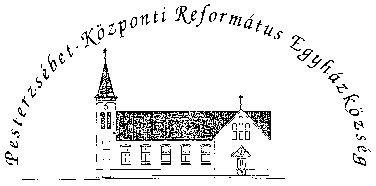 Pesterzsébet-Központi Református Egyházközség1204 Budapest, Ady E. u. 81.Tel/Fax: 283-0029www.pkre.hu   1893-2021